SADAN opdracht - Angst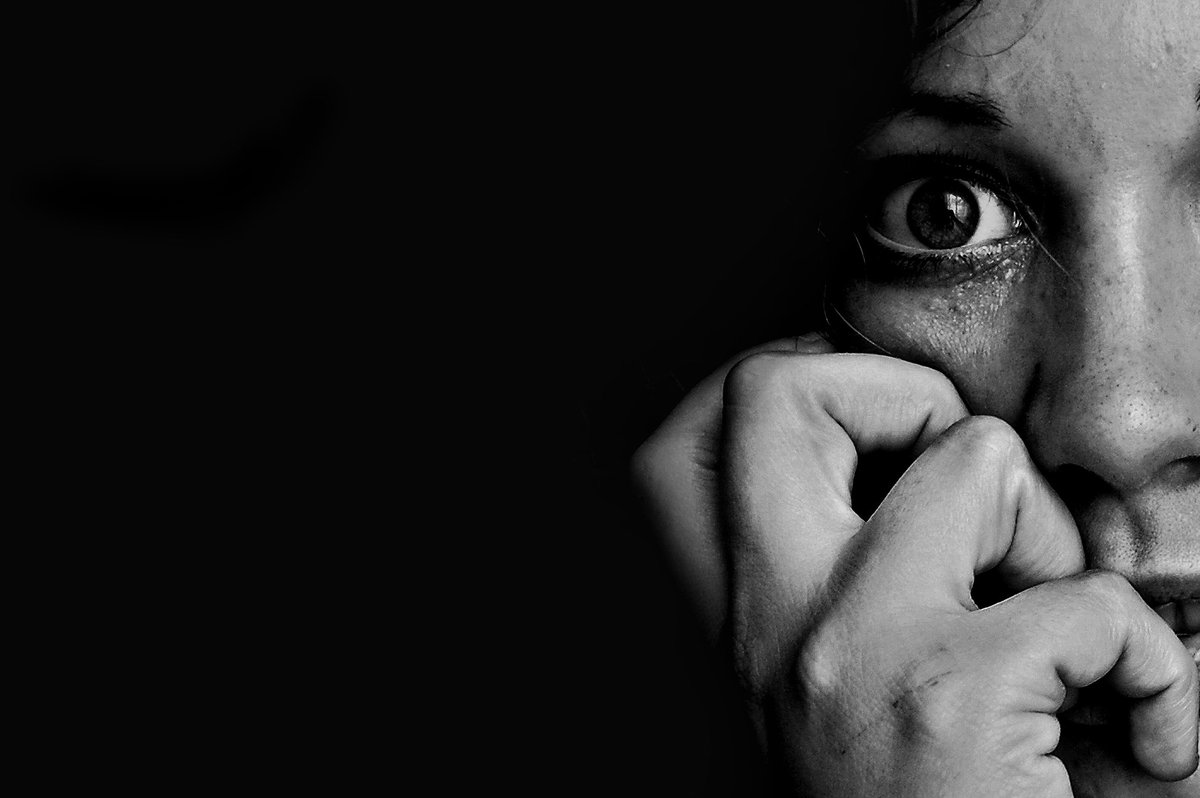 Lore Lannoy1BaTPA											       r-nummer: r0702147									  vak: informatievaardighedenAlgemene onderwerpsverkenningVertaal je thema/ informatievraag in een aantal trefwoorden of zoektermenAngst      -    fobieën      -    emoties     -     bang     -     schrik     -    paniek     -     bezorgdheid     -      afschrik     -     bindingsangst     -     angst in een groephttps://synoniemen.net/index.php?zoekterm=angsthttp://www.mijnwoordenboek.nl/synoniemen/angsthttp://www.mijnwoordenboek.nl/puzzelwoordenboek/angst/1http://www.encyclo.nl/begrip/Angststapsgewijs een drietal van je zoektermen voor een verkennende vergelijkende zoekopdrachtIk heb telkens 2 zoektermen opgezocht op 2 verschillende zoekmachines. Bij Google is er van alles veel te vinden. Het valt op dat op Bing er maar 2 krantenartikelen te vinden zijn.--------------------------------------------------------------------------------------------------------------------------------------Ook hier valt op dat er weinig krantenartikelen zijn op Bing. Deze keer zijn er op Google veel minder eindwerken te vinden dan op Bing--------------------------------------------------------------------------------------------------------------------------------------Net zoals het vorige zijn er weinig krantenartikelen bij Bing en weinig eindwerken bij Google.Besluit: als je op zoek bent naar krantenartikelen, kijk je best niet op Bing, want je zal er niet veel tegenkomen.als je eindwerken zoekt best niet op Google. Ik denk dat uiteindelijk het beste is om krantenartikelen te zoeken op “Gopress Academic” en eindwerken op “Limo”.Gebruik dezelfde zoektermen voor een gelijkaardige verkennende zoekopdracht via LimoAlles gevonden via de filter behalve:Krantenartikelen: filter fysieke exemplaren of online toegangKwaliteit van je zoekresultaten -> C.R.A.P. testBron 1: http://www.romycoomans.be/psycholoog/angsten-fobieen.htmlCurrency = actualiteit ©2017 (gevonden onderaan site)Reliability = betrouwbaarheidGeen literatuurlijst te vinden1 psychologe die alles uitlegt -> onpartijdig, feiten, maar waarschijnlijk zit er mening bijAuthority = autoriteitErkende psycholoog -> met link naar erkenningsnummerBiografie aanwezig op paginaPoint of view = objectiviteitDoel: Informatie pagina en mogelijk om afspraak te maken (reclame)Doelpubliek: iedereenReclame gemaakt om naar haar te komenBron 2: https://www.mijnkwartier.be/angst/stress-en-fobieen-symptomen-en-test/Currency= actualiteit28 augustus 2014 => 2 maal te vinden, onderaan en bovenaanReliability = betrouwbaarheidVerwijzing naar doorverwijspagina’s op dezelfde siteAuthority = autoriteitGeschreven door ‘mijn kwartier’ = zelfhulprogrammaPoint of view = objectiviteitDoel: mensen informerenDoelpubliek: iedereenReclame gemaakt op test uit te voerenBron 3: http://www.gezinsbode.nl/nieuws/74378/durfpoli-bij-accare-in-groningen/Currency = actualiteit13 oktober 2017 (bovenaan)Reliability = betrouwbaarheidVerwezen naar bron van afbeeldingVerwezen naar andere sites voor meer informatieAuthority = autoriteit“geschreven door admin” geen verdere informatiePoint of view = objectiviteitDoel: informeren over iets nieuws dat er isDoelpubliek: kinderen van 8-17 jaarReclame maken voor oefensessiesKritische terugblik op je algemene verkenning, je brede zoektocht en vergelijking van hanteren algemene zoekmachine voor internet en LIMOOmschrijf kort hoe het zoekproces is verlopen.Het zoekproces ging redelijk vlot nadat je doorhad waar je makkelijk informatie kon vinden. In het begin was het wat zoeken om de verschillende soorten bronnen te zoeken, maar na een tijdje ging het al veel gemakkelijkerZou je andere/extra trefwoorden gebruiken ? Welke ?Hoe meer verschillende trefwoorden je gebruikt, hoe ruimer je informatie zal zijn. Als je maar gaat zoeken via 1 term, zal je veel minder vinden, dan als je zoekt naar meerdere verschillende zoektermenWelke informatie en welke bronnentypes vond je niet ? Hoe verklaar je dit ?Eindwerken en boeken waren moeilijk te zoeken in een zoekmachine. Je kon geen filter zetten om een eindwerk of boek te vinden. Via LIMO kon je dit wel gemakkelijk doen. Via LIMO kon je niet gemakkelijk afbeeldingen vinden omdat je op deze site meer teksten kan vinden. Deze site is ook niet bedoeld om afbeeldingen te zoekenHeb je nog andere bemerkingen, vaststellingen, voornemens ?Veel verschillende sites uitproberen met verschillende zoektermen.Formulering mogelijke informatie- of onderzoeksvraagZijn fobieën afkomstig uit eerdere ervaringen? Wat is de oorsprong van fobieën? De basistekst : zoeken en diverse info eruit halenBronvermeldingCaroline S. Jonkman, Verlinden E., Bolle E. , Boer F & Lindauer R. (2014). De gevolgen van kindermishandeling vergeleken met eenmalig trauma: verschillen in traumatische stresssymptomen. Kind en adolescent, 35(3), 150-164.Bronvermelding bis‘Negentig procent van de kinderen geeft aan zelf direct slachtoffer te zijn, terwijl tien procent het getuige zijn van een incident als traumatische ervaring rapporteert’ (kind en adolescent, 2014, p. 156)Context De tekst is afkomstig uit het tijdschrift ‘Kind en Adolescent’. Het is een wetenschappelijke publicatie. De redactieploeg bestaat uit verschillende mensen waaronder dokters, proffen, voorzitters,…. De artikels zijn geschreven voor de pedagogische, psychiatrische of psychologische praktijk rondom kinderen en jongeren. Volgens de site worden alle thema’s via een verschillende invalshoek bekeken.Verneem meer over de auteurDe tekst werd onder andere geschreven door Joke Kragten. Op het internet kan je ook nog meer informatie vinden over Joke Kragten. Als je haar naam intypt in Google, vindt je haar eigen site terug. Er bestaat een site over haar psychotherapie. Je vindt er ook de plaats terug op Google maps, waar ze haar praktijk heeft en info over haar boek dat ze heeft geschreven dat je kan kopen op bol.com . In de tekst zelf wordt gezegd dat ze een psycholoog is. StructuurDe tekst start met een inleiding over auteursrechten en dat ze alle rechten behouden. Eerst word een inhoudstabel getoond wat allemaal aan bod komt met de bijpassende paginanummer. Er zijn hoofdtitels en tussentitels. Er zijn ook enkele cartoons aanwezig in de tekst die over angst en fobieën gaan. Wanneer het gaat over symptomen wordt de symptomen niet zomaar opgenoemd in een tekst, maar ze worden opgenoemd in verschillende puntjes. Voor bronvermelding wordt gebruik gemaakt van het APA systeem, en helemaal op het einde van de tekst wordt er een opsomming gegeven van alle bronnen en literatuur die wordt gebruikt. Bij sommige voetnoten wordt extra informatie gegeven over iets dat in de tekst wordt gezegd.Zoek gelijksoortige info en duid die aanZie tekstLijsten met die gelijksoortige infoLijst van organisaties/diensten/voorzieningen betrokken bij je themaIn mijn tekst heb ik geen organisatie gevonden. Er was ook geen vermelding in de tekst zelf. Het enige wat in de tekst staat was het gaan naar een therapeut of iemand die jou kan helpen in het algemeen.Lijst van specialistenLijst met vaktermenLijst met soorten bronnenInternetbronnenLiteratuurBij de internetbronnen word gewoon de gebruikte link gegeven. Bij de literatuur word de hele bronvermelding gegeven. Dus met naam schrijver, datum, druk,…Er zijn in het algemeen veel meer literatuurbronnen gebruikt dan internetbronnenMaak een top 5 van bronnen uit de bronnenlijst van je basistekst die jou meest interessant lijken om later door te nemenAmerican Psychiatric Association (1995). Beknopte handleiding bij de diagnostische criteria van de DSM-IV. Lisse: Swets & Zeitlinger. Emmelkamp, P.M.G., Bouman, T.K. & Scholing, H.A. (1989). Angst, fobieën en dwang: diagnostiek en behandeling. Deventer: Van Loghum Slaterus.Hout, M. van den (1997). De paniekstoornis, fobieën en gegeneraliseerde angst. In: H.T. van der Molen, S. Perreijn & M.A. van den Hout, Klinische Psychologie (p. 411-444). Groningen: WoltersNoordhoff. Sterk, F. & Swaen, S. (2001). Leven met een paniekstoornis. Houten/ Diegem: Bohn Stafleu Van Loghum Wolf, M. de & Hoevenaars, J. (1991). Met angst en beven. Rotterdam: Donker.Samenvatting in powerpointZie PowerPointBeschikking krijgen en meer zoekenDe vindplaats van elk van de bronnen uit je basistekstDe meeste boeken zijn te vinden in de bieb van de campus. Bij de andere boeken kan je ze wel terugvinden om Google, waar je ze kan kopen.Auteur(s) van je basistekstOpgezocht via LimoSterauteursOpgezocht via LimoHet colofon als snelle infoStein, M. & Van Hout, M. (2007). Bang mannetje. Rotterdam: Lemniscaat.Mijn boek is 28 pagina’s lang. Op de voorflap zie je een illustratie door Van Hout Mies van het bange mannetje. Om de voorflap staat de titel en de naam van de schrijver en de tekenaar. Op de binnenkant van de kaft (colofon) staat er over welke druk het gaat, van welk jaar het komt, de uitgever, nog eens de schrijver en tekenaar en vanwaar de lithografie en druk en bindwerk komt en het ISBN nummer.Op het eerste blaadje staat een opschrift voor wie Mathilde en Mies het boek hebben gemaakt. Op het volgende blaadje staat nog een de titel met een tekening eronder. Alweer staan schrijver en tekenaar erop. Onderaan de pagina staat nog een de uitgever erbij.Op de achterflap is de achtergrond doorgelopen van de voorflap. Het enigste dat op de achterflap staat is de korte inhoud van het boek.Zoek nu verder buiten je basistekst.BoekenArtikels uit VAKtijdschriftenEindwerkenOnderzoeksliteratuurDigitale anderstalige bronnenE-artikels uit kranten, week-of maandbladen, magazinesInternet algemeenBeeldmateriaalContextualiserenOrganisaties (hulp- of dienstverlening)Organisatie: Vlaamse Vereniging Angst en Dwang - Contactpersoon Vlaams-BrabantLink: http://www.vvad.be/Inhoud/ vorm: De site heeft een redelijk neutrale kleur. Als je de pagina opstart kom je terecht op de Home pagina waar je wat informatie vind over wat de organisatie doet en voor wie ze bedoeld is. Er zijn verschillende tabbladen om meer informatie te vinden. Zo zijn er vijf tabbladen: Home, Ervaringen, Hoe helpen, activiteiten en contact. Binnen die verschillende tabbladen vind je informatie over die verschillende onderwerpen. Op de bovenkant van de pagina staat de verkorting van de organisatie: ‘VVAD’ en daaronder staat waarvoor de letters staan. Er bevinden zich ook afbeeldingen op de pagina zodat de pagina niet alleen bestaat uit tekst. Zo brengen ze toch wat kleur in de tekst. Bij contact worden ook nog links meegegeven van die voor hen nuttig lijkenDoelpubliek: Het doelpubliek zijn mensen die lijden aan OCS (obsessief – compulsieve stoornissen). Op de site vermeld men dat dit kan starten van de leeftijd van 25 jaar en dat het soms al tot uiting kan komen op de jongere leeftijd.Taalgebruik: Het taalgebruik is in het algemeen redelijk zakelijk. Men legt op een professionele manier uit waarover het gaat en voor wie het allemaal bedoeld is. Ze leggen dit op een manier uit dat voor iedereen verstaanbaar is.Identiteitsgegevens:Datum: Op de home pagina vind je helemaal terug wanneer de pagina het laatst bewerkt is geweest. Dit was op 13 maart 2014.Auteur: Over de auteur zelf is er niets echt iets te vinden. Bij contact staat er wel het emailadres van de voorzitter en de penningmeester.Bronnen: Er zijn niet echt bronvermeldingen te vinden op de pagina. Het enige van bronnen dat ik terugvinden zijn links naar sites die de personen kunnen helpen voor eventueel meer informatie of extra hulp.Relevantie: De site is zeer relevant. Er staat informatie in voor mensen die nood hebben aan hulp. En niet altijd weten wat er met hen aan de hand is. Er zijn ook getuigenissen te vinden van andere mensen. Zo kunnen ze steun vinden als ze weten dat er ook andere mensen zitten in hun situatie.Betrouwbaarheid: Volgens mij ziet de site er redelijk betrouwbaar uit. Er wordt gesproken van penningmeesters en voorzitter. Het is wel al een lange tijd dat de site is bijgewerkt wat het al wat minder betrouwbaar maakt.Juridische documentenKoninklijk besluit houdende toekenning van een toelage aan het UZ Gent en Ziekenhuis Erasmus voor het project "behandeling van angst, stress en slaapproblemen en bijdrage aan de bepaling van een adequaat gebruik van benzodiazepines-e-learning en via de LOKS" (10 april 2016). Belgisch staatsblad, 33883.Ministerieel besluit tot toekenning van een subsidie aan de Universiteit Gent, het CHU Brugmann, het CWOA, de VZW SSPF en de VZW IPSA ter ondersteuning van een pilootproject met betrekking tot het organiseren van vormingen voor huisartsen en apothekers inzake eerstelijnsbehandeling van angst, stress en slapeloosheid en het bepalen van de plaats die benzodiazepines hierbij innemen (17 oktober 2008), Belgisch staatsblad, 61548.Ministerieel besluit tot toekenning van een subsidie aan de "Universiteit Gent", het "CHU Brugmann", het "CWOA", de "VZW SSPF" en de "VZW IPSA" ter ondersteuning van het project "Vormingen voor huisartsen en apothekers inzake eerste lijnsbehandeling van angst, stress en slapeloosheid en het bepalen van de plaats die benzodiazepines hierbij innemen" (27 april 2007), Belgisch staatsblad, 34462.Koninklijk besluit tot wijziging van het koninklijk besluit van 17 juli 1989 houdende de normen betreffende de bescherming van de toeschouwers tegen brand en paniek bij manifestaties in stadions (8 september 1997), Belgisch staatsblad, 27160.Ministerieel besluit houdende wijziging van het ministerieel besluit van 23 juli 2002 tot vaststelling van de lijst van de ongezonde, hinderlijke of lastige werken of werken die gevoelens van onveiligheid, vrees en onzekerheid oproepen bij de personeelsleden die ermee belast zijn, die de toekenning van een vaste uurtoelage aan de ambtenaren van het Ministerie van het Brussels Hoofdstedelijk Gewest rechtvaardigen (20 juni 2017), Belgisch staatsblad, 70903.De maatschappelijke context : politiek / beleid / visie / middenveld groeperingenJuridische contextKoninklijk besluit houdende toekenning van een toelage aan het UZ Gent en Ziekenhuis Erasmus voor het project "behandeling van angst, stress en slaapproblemen en bijdrage aan de bepaling van een adequaat gebruik van benzodiazepines-e-learning en via de LOKS" (10 april 2016). Belgisch staatsblad, 33883.Ministerieel besluit tot toekenning van een subsidie aan de Universiteit Gent, het CHU Brugmann, het CWOA, de VZW SSPF en de VZW IPSA ter ondersteuning van een pilootproject met betrekking tot het organiseren van vormingen voor huisartsen en apothekers inzake eerstelijnsbehandeling van angst, stress en slapeloosheid en het bepalen van de plaats die benzodiazepines hierbij innemen (17 oktober 2008), Belgisch staatsblad, 61548.Ministerieel besluit tot toekenning van een subsidie aan de "Universiteit Gent", het "CHU Brugmann", het "CWOA", de "VZW SSPF" en de "VZW IPSA" ter ondersteuning van het project "Vormingen voor huisartsen en apothekers inzake eerste lijnsbehandeling van angst, stress en slapeloosheid en het bepalen van de plaats die benzodiazepines hierbij innemen" (27 april 2007), Belgisch staatsblad, 34462.Koninklijk besluit tot wijziging van het koninklijk besluit van 17 juli 1989 houdende de normen betreffende de bescherming van de toeschouwers tegen brand en paniek bij manifestaties in stadions (8 september 1997), Belgisch staatsblad, 27160.Ministerieel besluit houdende wijziging van het ministerieel besluit van 23 juli 2002 tot vaststelling van de lijst van de ongezonde, hinderlijke of lastige werken of werken die gevoelens van onveiligheid, vrees en onzekerheid oproepen bij de personeelsleden die ermee belast zijn, die de toekenning van een vaste uurtoelage aan de ambtenaren van het Ministerie van het Brussels Hoofdstedelijk Gewest rechtvaardigen (20 juni 2017), Belgisch staatsblad, 70903.Er is geen specifiek minister van angst. Er zijn wel ministers die daar mee te maken hebben: Maggie De Block (minister van gezondheid) & Jo Vandeurzen (minister van welzijn)(federaal)StatistiekenStatistiek 1“In 2013 had een op de vijf jongeren in het voortgezet onderwijs emotionele problemen. Dat blijkt uit het laatste rapport van het vierjaarlijkse HBSC-onderzoek onder jongeren van 12 tot en met 16 jaar (2014). Hoe ouder de jongeren, des te meer emotionele problemen. Bij de 12-jarigen zegt 16,5 procent emotionele problemen te hebben; bij de 16-jarigen is dit opgelopen tot 21,6 procent. Er zijn duidelijke verschillen tussen jongens en meisjes: van de meisjes in het voortgezet onderwijs geeft 31 procent aan emotionele problemen te hebben tegen 9,4 procent van de jongens.”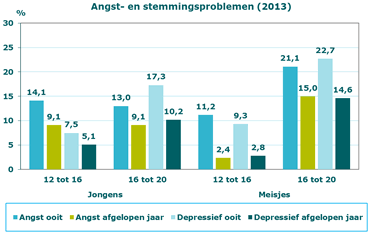 Zoekproces: Ik zocht op Google naar de zoekterm “statistieken angst” en ik kwam uit op een site van Nederlands Jeugdinstituut. Daar vond ik de grafiek terug met uitleg erbij.De grafiek is een staafdiagram. Het gaat over de mate dat jongens en meisjes tussen de leeftijd van 12-20 jaar te maken of niet te maken hebben met angst en depressie. De doelgroep zijn jongens en meisjes van 12-20 jaar. De statistieken werden afgenomen in het jaar 2014. Het werd onderzocht door HBSC (Health Behaviour in School-aged Children)(De Wilde, E.J. , 2014., Nederlands jeugdinstituut.)Zie grafiek hierbovenStatistiek 2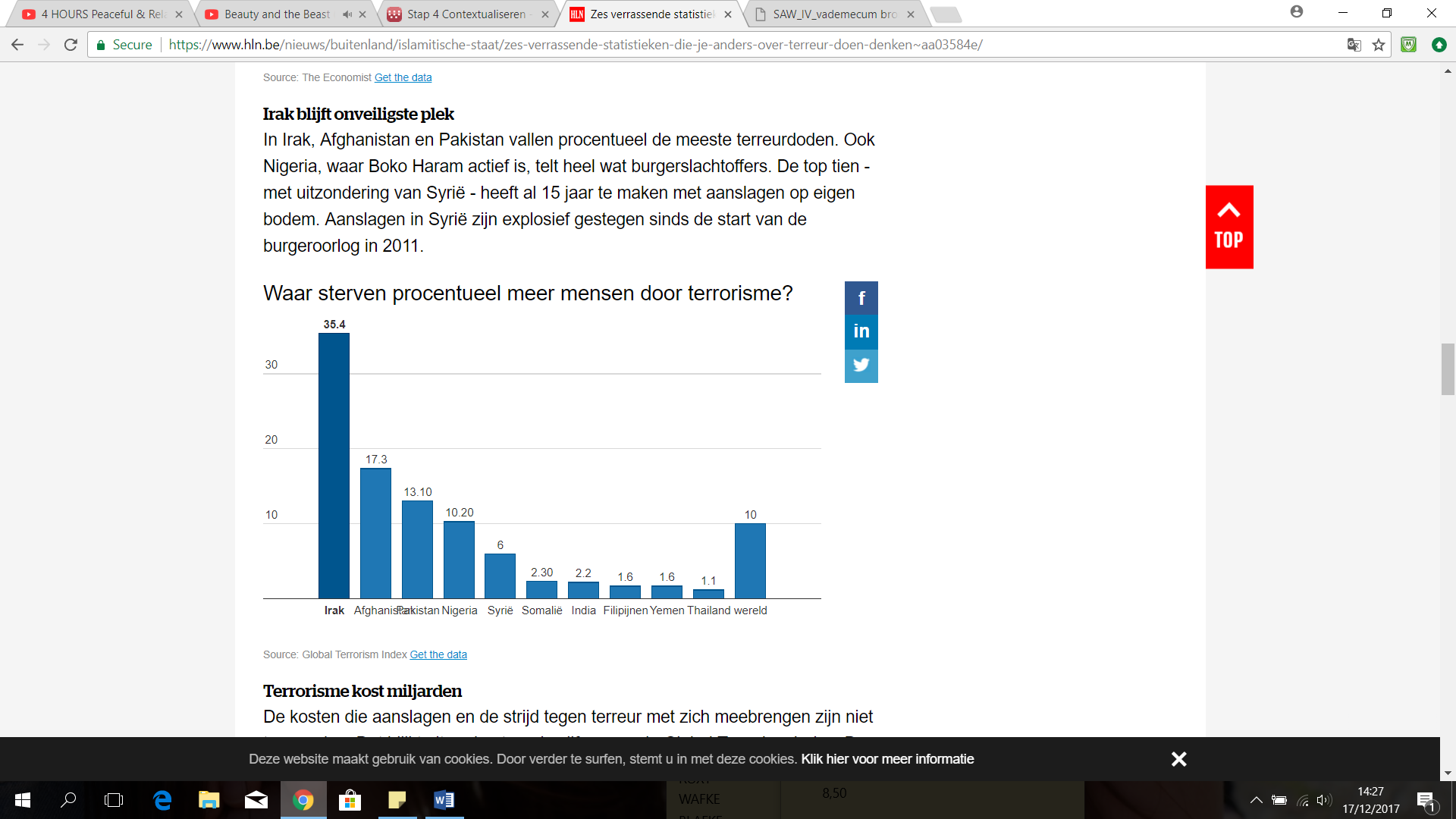 “Irak blijft onveiligste plekIn Irak, Afghanistan en Pakistan vallen procentueel de meeste terreurdoden. Ook Nigeria, waar Boko Haram actief is, telt heel wat burgerslachtoffers. De top tien -met uitzondering van Syrië - heeft al 15 jaar te maken met aanslagen op eigen bodem. Aanslagen in Syrië zijn explosief gestegen sinds de start van de burgeroorlog in 2011.”Zoekproces: Ik zocht op Google naar de zoekterm “statistieken angst” en ik kwam uit op de site van Het Laatste Nieuws. Het is een artikel over 6 verrassende statistieken die je anders over terreur doen denken. (dit heef te maken met angst, omdat mensen een sterke angst kunnen hebben met alles dat met terreur heeft te maken)De statistiek gaat over waar er procentueel meest mensen sterven door terrorisme. De doelgroep zijn verschillende landen. De gegevens zijn verzameld door “global terrorism index”. Redactie, (2 juli 2016). Zes verrassende statistieken die je anders over terreur doen denken. Het Laatste Nieuws. Geraadpleegd via https://www.hln.beZie grafiekPersoonlijk besluitGevonden info – zoekresultatenMeestal vond ik genoeg info en kon ik het gemakkelijk vinden. Bij opdrachten waarmee ik totaal niet thuis ben, was het soms wel moeilijk om info te zoeken. Bijvoorbeeld: ik heb nog nooit eerder verschillende wetten en decreten moeten opzoeken, dus voor mij was dit dus ook wat moeilijker op te vinden. Bij deze opdracht heb ik veel gebruik kunnen maken van Limo. Limo is een site die ik vroeger niet kende. Ik heb deze site zelfs al eens gebruikt zonder het nodig te hebben voor dit vak. Ik vind het handig dat we nieuwe sites leren kennen, zodat we ze zelf later zouden kunnen gebruiken. Ik heb ook veel gebruik moeten maken met het document over het APA-systeem. Ik was nog niet zo vertrouwd met het APA-systeem. In mijn middelbaar heb ik daarvan niet echt gebruik van moeten maken, dus voor mij was het ook wat moeilijker om zoveel bronvermeldingen te moeten schrijven.Wat ik zeker meeneem van zoekstrategie is dat het goed is dat je meerdere dingen bekijkt. Door simpel te zoeken naar 1 term, zal je niet ver geraken. En door alleen Google te gebruiken, zal je ook niet ver geraken. Je moet meerdere dingen bekijken en dan zal je veel info vinden en zal er ook veel nuttige info bijzitten.	Verloop opdracht - vaardighedenIk vond het een goede opdracht om duidelijk te maken dat er meer bestaat dan alleen maar op Google te kijken. Het was voor mij een hele lange opdracht, met soms wat te veel van hetzelfde, maar het was wel een nuttige opdracht.Ik denk dat ik in de toekomst gerichter ga zoeken. En meer van de geziene zoek strategieën ga gebruiken. We hebben nu gezien dat we op meer manieren dingen kunnen opzoeken. Wat ik zeker nog moet verder trainen is mijn bronvermelding. Ik weet van mezelf dat ik hier niet zo goed in ben en dat wat ik maak waarschijnlijk ook nog niet helemaal klopt.Ik denk dat ik sterk ben in het dingen terugvinden en als dingen niet lukken, dat ik desnoods een andere manier vind om de opdracht toch te volbrengen.Het meeste dat mij is bijgebleven is dat er meerdere manieren zijn om dingen op te zoeken en dat je altijd goed moet kijken of de informatie die je vindt nuttig is, relevant en betrouwbaar.FOBIEEENFOBIEEENFOBIEEENGoogleAantalHoe gevonden?Totaal aantal zoekresultaten373 000Balk onder zoekterm (filter)Boek5820Balk onder zoekterm (filter)Artikel krant368Balk onder zoekterm (filter)AfbeeldingHeel veelBalk onder zoekterm (filter)Video5 510Balk onder zoekterm (filter)Eindwerk14 700Eindwerk bij getypt zoekbalk (allemaal eindwerk?)FOBIEEENFOBIEEENFOBIEEENBingAantalHoe gevonden?Totaal aantal zoekresultaten246 000Balk onder zoekterm (filter)Boek266 000Boek bij getypt zoekbalk (allemaal eindwerk?)Artikel krant2Balk onder zoekterm (filter)AfbeeldingHeel veelBalk onder zoekterm (filter)VideoveelBalk onder zoekterm (filter)eindwerk57 600Eindwerk bij getypt zoekbalk (allemaal eindwerk?)ANGSTANGSTANGSTGoogleAantalHoe gevonden?Totaal aantal zoekresultaten89 900 000Balk onder zoekterm (filter)Boek815 000Boek bij getypt zoekbalk (allemaal eindwerk?)Artikel krant5 250 000Balk onder zoekterm (filter)AfbeeldingHeel veelBalk onder zoekterm (filter)Video5 210 000Balk onder zoekterm (filter)eindwerk143Eindwerk bij getypt zoekbalk (allemaal eindwerk?)ANGSTANGSTANGSTBingAantalHoe gevonden?Totaal aantal zoekresultaten4 830 000Balk onder zoekterm (filter)Boek5 900 000Boek bij getypt zoekbalk (allemaal eindwerk?)Artikel krant40Balk onder zoekterm (filter)AfbeeldingHeel veelBalk onder zoekterm (filter)VideoveelBalk onder zoekterm (filter)eindwerk52 000Eindwerk bij getypt zoekbalk (allemaal eindwerk?)SCHRIKSCHRIKSCHRIKGoogleAantalHoe gevonden?Totaal aantal zoekresultaten2 690 000Balk onder zoekterm (filter)Boek1 630 000Boek bij getypt zoekbalk (allemaal eindwerk?)Artikel krant125 000Balk onder zoekterm (filter)AfbeeldingHeel veelBalk onder zoekterm (filter)Video236 000Balk onder zoekterm (filter)eindwerk75Eindwerk bij getypt zoekbalk (allemaal eindwerk?)SCHRIKSCHRIKSCHRIKBingAantalHoe gevonden?Totaal aantal zoekresultaten4 560 000Balk onder zoekterm (filter)Boek1 770 000Boek bij getypt zoekbalk (allemaal eindwerk?)Artikel krant22Balk onder zoekterm (filter)AfbeeldingHeel veelBalk onder zoekterm (filter)VideoveelBalk onder zoekterm (filter)eindwerk7 570 000Eindwerk bij getypt zoekbalk (allemaal eindwerk?)FOBIEENFOBIEENSoorten bronnenAantalTotaal aantal zoekresultaten128Boek88Artikel krant33Audiovisueel materiaal7Eindwerk14Diverse teksten3ANGSTANGSTSoorten bronnenAantalTotaal aantal zoekresultaten38 334Artikel29 770Reviews4 957Boeken3 118Diverse teksten300Audiovisuele teksten202Nieuwsberichten108Conferentieverslagen15Afbeeldingen10SCHRIKSCHRIKSoorten bronnenAantalTotaal aantal zoekresultaten470Boeken345Audiovisueel materiaal23Diverse teksten13Schoolboeken/ didactisch materiaal7Partituren1Games1NaamFotouitlegJoke Kragten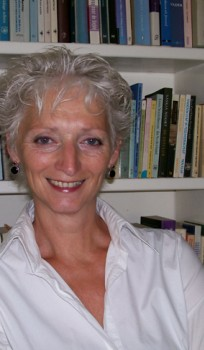 Ze is een gezondheidspsycholoog, als onderzoeker verbonden aan het Stanley Foundation Bipolair Netwerk en als therapeut bij Altrecht, afdeling Volwassenen.http://kragtenpsychotherapie.nl/page=site.werkwijzeFred Sterk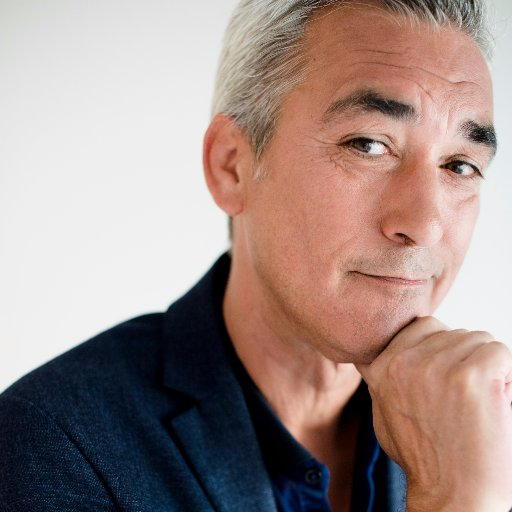 Hij is een psycholoog-psychotherapeut, werkzaam in de ambulante GGZ bij Altrecht, divisie stad Utrecht, tevens docent in het post-academisch onderwijs.https://twitter.com/fredsterkpsychSjoerd Swaen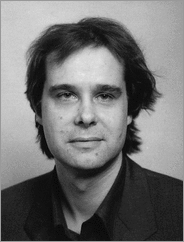 Hij is een psycholoog-psychotherapeut, werkzaam bij Parnassia, Psycho-Medisch Centrum te Den Haag, afdeling angststoornissen, tevens supervisor en docent in het post-academisch onderwijs.https://www.bol.com/nl/c/boeken-sjoerd-swaen/50840/N/8299/Moeilijke vaktermverduidelijkingConstructiefwat de opbouw betreftNaslagwerkboek(enreeks) of een digitaal instrument waarin een professionele onderzoeker of amateuristische informatiezoeker snel specifieke informatie kan vindenBronvindplaatsAmerican Psychiatric Association (1995). Beknopte handleiding bij de diagnostische criteria van de DSM-IV. Lisse: Swets & Zeitlinger. VIVES Campus Kortrijk   Bib 1e verdieping   616.895Emmelkamp, P.M.G., Bouman, T.K. & Scholing, H.A. (1989). Angst, fobieën en dwang: diagnostiek en behandeling. Deventer: Van Loghum Slaterus.Niet te vinden in bibJe kan wel vinden op Google waar je het kan kopenHout, M. van den (1997). De paniekstoornis, fobieën en gegeneraliseerde angst. In: H.T. van der Molen, S. Perreijn & M.A. van den Hout, Klinische Psychologie (p. 411-444). Groningen: WoltersNoordhoff. VIVES Campus Roeselare   VIVES Campus Roeselare open rek   616.89/5Sterk, F. & Swaen, S. (2001). Leven met een paniekstoornis. Houten/ Diegem: Bohn Stafleu Van Loghum VIVES Campus Kortrijk   Bib 1e verdieping   159.963.2Wolf, M. de & Hoevenaars, J. (1991). Met angst en beven. Rotterdam: Donker.Niet te vinden in bibJe kan wel vinden op Google waar je het kan kopenMentalhealth.com (1999). Google Groups. Newsgroup. alt.support. social-phobia.Mentalhealth.Gerwen, L.J. van en R.F.W. Diekstra (1996). Help, ik moet vliegen. Utrecht: Bruna.Niet te vinden in bibJe kan wel vinden op Google waar je het kan kopenMental help: A. Schwartz, M. Dombeck, …www.mentalhelp.netWeb therapie www.webtherapie.netHealth guidewww.healthguide.comAuteurTitel werkbronvermeldingJoke Kragten“Omgaan met de overgang”“Leven met een depressieve stoornis”“Leven met een paniekstoornis”Kragten, J. (2009). Omgaan met de overgang. Houten: Bohn Stafleu van Loghum.
Kragten, J. (2004). Leven met een depressieve stoornis. Houten: Bohn Stafleu van Loghum.Kragten, J. (2006). Leven met een paniekstoornis. Houten: Bohn Stafleu Van LoghumFred Sterk“ omgaan met studiefaalangst”“leven met een paniekstoornis”“leven met een dwangstoornis”Sterk, F. & Swaen, S. (2006) om199gaan met studiefaalangst. Houten, Netherlands: Bohn Stafleu van Loghum.Sterk, F. & Swaen, S. (2006). Leven met een paniekstoornis. Bohn Stafleu Van LoghumSterk, F. & Swaen, S. (2001). Leven met een dwangstoornis. Houten: Bohn Stafleu Van LoghumSjoerd Swaen“ omgaan met studiefaalangst”“leven met een paniekstoornis”“leven met een dwangstoornis”Sterk, F. & Swaen, S. (2006). omgaan met studiefaalangst. Houten, Netherlands: Bohn Stafleu van Loghum.Sterk, F. & Swaen, S. (2006). Leven met een paniekstoornis. Bohn Stafleu Van LoghumSterk, F. & Swaen, S. (2001). Leven met een dwangstoornis. Houten: Bohn Stafleu Van LoghumSterauteursTitel werkBron vermeldingPaul M.G.Hoe evidence-based is psychotherapie bij kinderen en adolescenten?Paul, M.G. (2006). Hoe evidence-based is psychotherapie bij kinderen en adolescenten?.Hout, M.Bang mannetjeHout, M. (2008). Bang mannetje. Wommelgem: Van In.Gezochte zoektermtitelWaar gezocht?bronvermeldingangstAngst bij kinderenLimoBoer, F. (2011). Angst bij kinderen. Houten: LannoyCampusfobieZorgboek angst, fobie en angstLimoKollaard, S. (2012). Zorgboek angst, fobie en paniek. s.l. : Stichting september.schrikDennis, de schrik van de school: hoe pedagogisch werken de kwaliteit van het onderwijs verbetertLimoStevens, L. (2008). Dennis, de schrik van de school: hoe pedagogisch werken de kwaliteit van het onderwijs verbetert. Assen : Van Gorcum.Gezochte zoektermtitelWaar gezocht?bronvermeldingangstangstLimoBeelen, A. (2007) angst. In: Bijzijn : het vakblad voor verpleegkundigen en verzorgenden., 2/7, p. 33.fobieSociale fobieLimoOosterbaan, D. (1995) sociale fobie. In: Nederlands tijdschrift voor geneeskunde, nr. 51, p. 2649-2652.schrikVoor het eerst heb ik schrikLimovoor het eerst heb ik schrik, (2006)163 ; 36-37.Gezochte zoektermtitelWaar gezocht?bronvermeldingangstDepressie en angst bij personen met fibromyalgieLimoVanderberghe, N. (2012). Depressie en angst bij personen met fibromyalgie. [eindwerk]. Katho SAW.fobieSociale fobie bij adolescenten LimoKeuster, K. (2002). Sociale fobie bij adolescenten. [eindwerk]. Hogeschool Antwerpen.schrikSchrik, angst en vrees: een psychiatrische en phaenomenologische studie, naar aanleiding van vliegtuigbombardementenLimoVroom, M. (1942). Schrik, angst en vrees. [eindwerk]. Rijksuniversiteit Utrecht.Gezochte zoektermtitelWaar gezocht?bronvermeldingangstAngstLiriasButheel, A. (2017). Angst. [vakliteratuur]. Faculteit Ingenieurswetenschappen en VILv. fobieDe behandeling van fobie. Een cognitief-gedragstherapeutische visieLiriasVandersteen, K. & Pieters, G. & Depreeuw, E.(1998). De behandeling van fobie. Een cognitief-gedragstherapeutische visie. [vakliteratuur].  schrikAngela, 'das Mädchen' om schrik van te hebbenLiriasRochtus, D. (2005). Angela, 'das Mädchen' om schrik van te hebben. [eindwerk].Gezochte zoektermtitelWaar gezocht?bronvermeldingAngst - fearEncyclopedia of Clinical NeuropsychologyspringerlinkKreutzer, J. & Deluca, J. & Caplan, B. (2011). Encyclopedia of Clinical Neuropsychology. Springer, NY. Fobie - phobiaThe legacy of seligman’s “phobias and preparedness”Science directRichard, J. (2016). The legacy of seligman’s “phobias and preparedness”. Er staat geen uitgever bijSchrik - scareEstablishing Clinical Cutoffs for Response and Remission on the Screen for Child Anxiety Related Emotional DisordersScience directNicole, E. & Sakolsky, D. & Douglas, M. (2017). Establishing Clinical Cutoffs for Response and Remission on the Screen for Child Anxiety Related Emotional DisordersGeen uitgever gevondenGezocht op google Uitgever: ElsevierGezochte zoektermtitelWaar gezocht?bronvermeldingangst`Suïcidale mensen willen niet zozeer dood, maar ze willen een einde aan hun lijden. Ze willen dat de pijn stopt, het pesten, hun eenzaamheid'Gopress academieDe Jonge, S. (2017). `Suïcidale mensen willen niet zozeer dood, maar ze willen een einde aan hun lijden. Ze willen dat de pijn stopt, het pesten, hun eenzaamheid'. Humo. 110.fobieStresspiek? GEEN PANIEKGopress academieVan Hoof, E. (2017). stresspiek? geen paniek. Libelle. 56.schrikAls ik voel dat ik aan het verdikken ben, slaat de angst weer toe.Gopress academieGerlo, J. (2017). Als ik voel dat ik aan het verdikken ben, slaat de angst weer toe. Story. 30.Gezochte zoektermtitelWaar gezocht?bronvermeldingangstStap voor stap je angst overwinnen.Via googleAnthony, M. (2017). Stap voor stap je angst overwinnen. Geraadpleegd op 15 december 2017, op http://www.hogrefe.nl/boeken-tijdschriften/producten-single/stap-voor-stap-je-angst-overwinnen.htmlKorte info over het boek met wat extra uitlegfobieZorgboek angst, fobie en paniekVia googleCouwenbergh, A.M. & Kollaard, S. (zd). Zorgboek angst, fobie en paniek.  Geraadpleegd op  15 december 2017, op http://www.boek.be/boek/zorgboek-angst-fobie-en-paniek-1Alleen de achterflaptekstschrikHeilige schrikVia googleBrusselmans, H. (zd). heilige schrik. Geraadpleegd op 15 december 2017, op http://www.boek.be/boek/heilige-schrik-2Achterflap tekstInfo over de schrijverGezochte zoektermtitelWaar gezocht?bronvermeldingangstangstLimo(Hilversum: Teleac, 2006)fobiefobieLimo(Brussel: BRT, 1988)schrikSchrik voor de prikLimo(Brussel: Tv 2,1996)